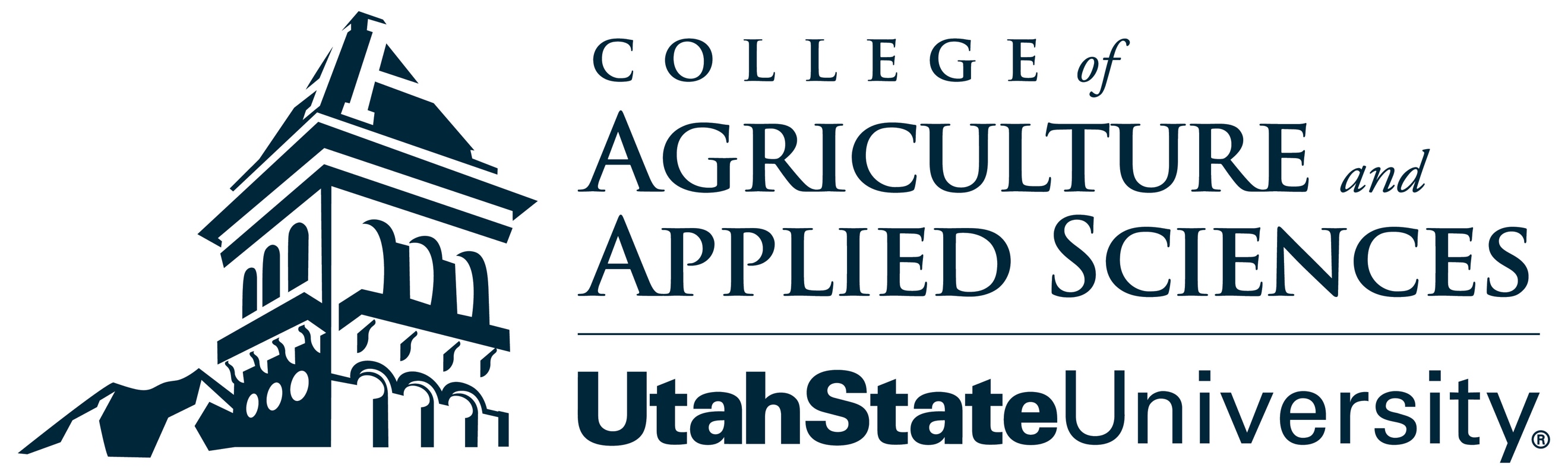 Rubric for M.S. Thesis plan A and Presentation This evaluation tool is designed to assist faculty evaluate whether the graduate student has successfully completed a body of research in his/her discipline, under the guidance of all members of the supervisory committee.  This rubric is also a useful tool for students in preparing for their thesis review and the oral presentation, as students should aim to meet the benchmarks outlined below at least at the level of “strong” for all criteria.  However, students and faculty using this rubric should note that the student’s supervisory committee ultimately determines the benchmarks for successful completion of the thesis and defense; a “strong” or greater ranking for all itemized criteria below is not necessarily required.  Faculty will use a condensed version of this document during the presentation and question and answer session that indicates whether a student met expectations (strong), exceeded expectations (exceptional), or did not meet expectations (marginal and unacceptable).  Students should note that this rubric is not used to numerically “score” their performance.  Considerations for review of Thesis DocumentConsiderations for review of presentation and defenseAssessment criteriaExceptional(Exceeds expectations)Strong(Meets expectations)Marginal
(Does not meet expectations)Unacceptable(Does not meet expectations)Quality of the Scholarly WorkQuality of the Scholarly WorkQuality of the Scholarly WorkQuality of the Scholarly WorkQuality of the Scholarly WorkMastery of fundamental knowledge in the fieldConsistently applies fundamental concepts to topics in the subject areaFrequently applies fundamental concepts to topics in the subject areaSomewhat applies fundamental concepts to topics in the subject areaDoes not apply fundamental concepts to topics in the subject areaAbility to access and integrate information into a cohesive overview of current knowledge Shows command and understanding of the current scholarly literature in the field, as well as essential seminal works foundational to the field.Relates and understands the current scholarly literature in the field, as well as essential seminal works foundational to the fieldShows awareness of the current scholarly literature in the field, as well as essential seminal works foundational to the field.Knowledge is unrelated to the current scholarly literature or foundational literature in the field.Ability to articulate clear research problem, objectives and/or hypothesisAddresses a clear research problem with the purpose of study clearly defined; able to articulate testable hypothesis (if applicable). Research problem and purpose of study articulated with accompanying testable hypothesis (if applicable).Problem/purpose of study moderately not clear; hypothesis stated but not testable (if applicable).Problem/purpose of study not clear; no hypothesis articulated (if applicable).Ability to implement an appropriate collection and analysis of dataUses correct methodologies for data collection and analysis; identifies weaknesses or limitations in data interpretation.Uses mostly correct methodologies for data collection and analysis; identifies some weaknesses or limitations in data interpretation.Limited correct methodologies are used for data collection and analysis; identifies no weaknesses or limitations in data interpretation. Uses incorrect or inappropriate methods for data collection and analysis; identifies no weaknesses or limitations in data interpretation.Ability to draw reasoned conclusions from a body of knowledgeDiscussion was robust, accurate and engaging; conclusions/summaries and recommendations appropriate and clearly based on outcomes.Discussion sufficient with few errors; conclusions/summary based on outcomes and appropriate; included some recommendations.Major topics or concepts inaccurately described; considerable relevant discussion missing; conclusions/summary not entirely supported by findings/outcomesLittle discussion of project findings/outcomes; displayed poor grasp of material; conclusion/summary not supported by findings/outcomes.Contribution to DisciplineContribution to DisciplineContribution to DisciplineContribution to DisciplineContribution to DisciplineImpact of research on the fieldThesis is relevant or has significance and will make an important contribution to the field. Thesis has fair relevance or significance and will contribute to the field.Thesis has only moderate relevance or significance and will make a nominal contribution to the field.Thesis has little significance and little relevance and will make little contribution to the field.Potential for research dissemination via publication or presentation Work from the thesis has high potential to be published in high quality journals, either as a stand-alone manuscript or as part of a research paper.  Or, as appropriate to the discipline, work has high potential to be selected for presentation at scholarly regional, national, international conference or research meeting.Work from the thesis has good potential to be published in moderate quality journals, either as a stand-alone manuscript or as part of a research paper. Or, as appropriate to the discipline, work has good potential to be selected for presentation at scholarly regional, national, international conference or research meeting.Work from the thesis has only moderate potential to be published in a scholarly journal, either as a stand-alone manuscript or as part of a research paper.  Or, as appropriate to the discipline, work has moderate potential to be selected for presentation at scholarly regional, national, international conference or research meeting.Work from the thesis has low potential to be published in a scholarly journal or presented at a scholarly meeting.Quality of WritingQuality of WritingQuality of WritingQuality of WritingQuality of WritingSkilled at scientific/technical writingAuthor demonstrates exceptional ability to write clearly and convincingly at a high professional level.Author demonstrates effective ability to write clearly and convincingly at a high professional level.Author demonstrates fair ability to write clearly and convincingly at a high professional level.Author demonstrates no or little ability to write clearly and convincingly at a high professional level.Organization, sentence structure, grammar, mechanics, and spellingThe author demonstrates highly logical organization of information; sentences are well constructed and have varied structure and length; the author makes no errors in grammar, mechanics and/or spelling.The author demonstrates logical organization of information; most sentences are well constructed and have varied structure and length; makes a few errors in grammar, mechanics and/or spelling, but they do not interfere with understanding.Some sections are not well-organized; most sentences are well constructed, but they are similar in structure with little variation; the author makes several errors in grammar, mechanics and/or spelling that interfere with understanding.Most information is not well-organized; sentences sound awkward, are distractingly repetitive or are difficult to understand; the author makes numerous errors in grammar, mechanics and/or spelling that interfere with understanding.Assessment criteriaExceptional(Exceeds expectations)Strong(Meets expectations)Marginal
(Does not meet expectations)Unacceptable(Does not meet expectations)Quality of PresentationQuality of PresentationQuality of PresentationQuality of PresentationQuality of PresentationPresentation design The design is polished with a very professional appearance; slides/sections are visually pleasing and aid the viewer in comprehension of presented material; figures, tables and other diagrams are quickly interpreted and appropriate to the topic discussed.  The design is polished; slides/sections are visually pleasing and aid the viewer in comprehension of presented material; figures and other diagrams are included.The design is not offensive but does not look polished or professional; use of figures, diagrams and tables does not facilitate understanding of the material presented.The design detracts greatly from the presentation content and/or is not visually pleasing; use of figures, tables and/or diagrams is poorly executed and does not facilitate understanding of the material presented.  Content and organizationPresentation is highly organized and logical, with appropriate time devoted to sections (introduction, main findings, conclusions); content is informative and conveys key information from Thesis; content is carefully tailored to the audience.Presentation is organized, with appropriate time devoted to sections (introduction, main findings, conclusions); content is mostly informative and conveys key information from Thesis; content is appropriate for the audience.Presentation is somewhat organized, but imbalanced with respect to time spent on certain sections; content is somewhat informative and occasionally conveys useful information from Thesis; content is somewhat appropriate for the audience.Presentation is not organized and poorly balanced with respect to time spent on certain sections; content is not informative and does not convey useful information from Thesis; content is not appropriate for the audience.Presenter skillsSpeaks easily with confidence, enthusiasm, and authority on the topic; shows high engagement with the audience through frequent eye contact; keeps on topic and spends an appropriate amount of time on each slide/figure; the presenter appears very comfortable with the technology.  Speaks easily on the topic; presenter spends an appropriate amount of time discussing each slide/section; shows appropriate eye contact with audience; presenter is comfortable with technology.Appears unrehearsed and unfamiliar with some presentation content; spends too much time on some sections of the presentation; does not show much engagement with audience through eye contact; presentation too short or too long for expected duration; presenter has difficulty working with the technology.Becomes flustered or agitated during presentation; unfamiliar with presentation content, tends to read text directly from the slide/sections; fails to engage with audience; presentation much too short or much too long for expected duration; clear difficulty working with the technology.Breadth and Depth of KnowledgeBreadth and Depth of KnowledgeBreadth and Depth of KnowledgeBreadth and Depth of KnowledgeBreadth and Depth of KnowledgeDefends, clarifies, and expands upon written thesis with further evidence and argument Demonstrates confidence and competence indicative of a specialist in the discipline; uses presentation resources as a guide, gives detailed explanations, is easily understandable.Shows confidence and competence; uses presentation resources as a guide, gives moderately detailed explanations, is understandable.Lacks confidence and/or competence; uses presentation resources too extensively, occasionally gives unclear explanations, is sometimes not easily understood.No evidence of confidence and/or competence; relies excessively on presentation content, often gives unclear explanations, is often not easily understood. Quality of Responses to QuestionsQuality of Responses to QuestionsQuality of Responses to QuestionsQuality of Responses to QuestionsQuality of Responses to QuestionsDirectly and correctly answers the examiner’s questionsSkillfully defends research by providing accurate and clear answers to questions.Competently defends research by providing helpful answers to questions.Adequately defends research; answers questions, but often with little insight or inaccuracies; frequently shows a need for deeper reflection on minor points; may respond defensively to probing questions.Does not adequately defend research; does not answer key questions or inaccurately answers questions; frequently shows a need for deeper reflection on key points; often responds defensively to questions.Shows evidence of critical thinking and an awareness of the limits of his or her knowledge Responses to questions reflect thorough knowledge of the field and implications of his/her work; shows critical thinking by linking concepts with evidence; clearly articulates limits of the methodologies and/or his/her interpretations of the findings.Responses to questions reflect professional understanding of the field and implications of his/her work; some evidence of critical thinking by linking concepts; is aware of the limits of the methodologies and/or his/her interpretations of the findings.Responses to questions suggest a limited understanding of the field and the implications of his/her work; does not clearly link concepts; lacks awareness of the limits of the methodologies or his/her interpretations of the findings.Responses to questions are obtuse or confused; limited evidence of understanding of the field; no ability to link concepts; no apparent awareness of the limitations of the methodologies or his/her interpretations of the findings.